Attachment AApplicant Profile Department of Aging and Community LivingFiscal Year 2022 Grant ProgramApplicant Name: ____________________________________________Contact Person: _____________________________________________Office Address:	Mailing Address: 	Phone/Fax: ________________________________________________Email: ________________________________________________Website URL: ______________________________________________D.U.N.S. Number: ___________________________________________Tax Identification Number: _________________________________Program Area(s):	__Program Description:	__	_______________________________________	_______________________________________Total Program Cost	$_________DACL	 Grant Funds	           $_________Applicant Funds	                       $_________Printed Name and Title of Authorized Official				Signature of Authorized Official                                                                             DateAttachment BINSTRUCTIONS FOR COMPLETING THE STANDARDOUTCOME MEASURES FORMSEach grantee providing the services listed on the previous pages must include the relevant Standard Performance Goals and Outcome Measures Forms in its grant application.  Standard Performance Goals and Outcome Measures are required for each service that appears on a separate service line in the grantee’s Department of Aging and Community Living grant application budget.  The Performance Goals and Outcome Measures Forms are found on the following pages. The grantee must complete the applicable forms by adding the:Name and title of the responsible personDepartment of Aging and Community Living  funds (do not include the grantee match) the grantee has budgeted for the services that comprise the activityDefinitionsTarget Results:  The target results are what the Program is working to achieve during the fiscal year.  Actual Results:  The actual results are what the grantee achieved during the fiscal year based on actual client statistics.Outputs and Demands:  Outputs and demands are the statistics the grantee records to determine whether the target results have been met.Responsible Person:  The name and title of the person or people responsible for ensuring that the target results are met.FY 2022 Budget:  The amount of Department of Aging and Community Living funds budgeted for the services comprising this activity.Submission of Outputs, Demands, and Actual Results Data to the Department of Aging and Community Living The demands and outputs, which allow a grantee to calculate actual results, are based on the fiscal year 2022 data.  Therefore, the demands, outputs, and actual results are recorded on the forms once the fiscal year has ended and client data has been collected and tabulated for the year.  The completed forms must be sent to the Department of Aging and Community Living at the conclusion of the fiscal year.  Grantees will be notified of the date that the forms are due.  Additionally, there may also be monthly reporting requirements, but grantees will be notified at a later date.Putting Systems in Place to Track ResultsThe system for using relevant measurement tools, collecting and recording output and demand data, and tracking results, must be in place at the beginning of the fiscal year so that the data will be available to determine whether the target results were met for the year.  Progress should be monitored periodically.  Data and worksheets must be maintained and made available to Department of Aging and Community Living staff, upon request, for monitoring purposes.Recording Outputs and DemandsSome outputs and demands, specifically the number of clients receiving a particular service, are provided by CSTARS based on the client data entered by grantees.  Other outputs and demands, based on the number of participants screened and reassessed, the results of screenings and reassessments, the length of time a client has received service, and the results of customer surveys and training evaluation forms must be tracked by the grantee.  The nutrition performance measures require screenings and follow-up screenings.  Nutrition follow-up screenings on high-risk clients should occur at six-month intervals.  All clients receiving reassessments within the fiscal year should be included in the calculations to determine what percentage of clients had improved nutrition or healthy lifestyle scores upon reassessment.  Service longevity spreadsheets required for most in-home and continuing care service performance measures must list the clients in the program and track their service use during the fiscal year.  Clients who receive service throughout the fiscal year are counted as having remained in their home for the year.  Clients, who stop service temporarily during the year for situations such as hospitalization, may still be counted as remaining in their homes.Customer surveys, required by most community-based service performance measures, must be completed prior to the end of the fiscal year allowing enough time for responses to be received and tabulated and included in the calculations to determine the actual result. Calculating Target ResultsAgency: _______________________Service: ____________________________D.C. DEPARTMENT OF AGING AND COMMUNITY LIVING  SENIOR SERVICE NETWORKPerformance Goals and Outcome Measures for the Caregiver ProgramFY 2022Attachment CD.C. DEPARTMENT OF AGING AND COMMUNITY LIVING FY 2021 BUDGET SUMMARY SHEETTravelTravel funds will be used to support social worker travel to conduct in-home assessments, screenings, and nutrition counseling sessions with homebound clients.  Staff will receive reimbursement at .505 for mileage.  700 miles x .505 per mile = $353.5DACL Funds: $ 0			Matching Funds: $353.5      Total: $353.5Public transportation to attend meetings, conferences, and other work-related activities will be supported through the use of Metrorail passes. 75 trips@ $1.35 per trip - $101.25DACL Funds: $ 0			Matching Funds: $101.25     Total: $101.25Call-N-Ride coupons will be purchased for alternative emergency transportation needs for seniors when WEHTS is unable to accommodate an essential care appointment.  DACL Funds: $ 0			 Matching Funds: $240          Total: $240Funds will support bus rentals for two major group trips to the Danish Farms and Burn Brea Dinner Theater.   DACL Funds: $ 1,700		   Matching Funds: $300      Total: $2,000________________________________________________________________________Total DACL Funds: $1,700
Total Matching Funds: $994.75
Total Travel Cost: $2,694.75CommunicationsMonthly telephone and internet billing along with one organization cell phone will be supported through 2010 funds.DACL Funds: $ 2,000		Matching Funds: $ 0          Total: $2,000Total DACL Funds: $2,000
Total Matching Funds: $0
Total Communications Cost: $2,000OccupancyTwo thousand square feet of office space located at 2222 Jelly Roll Street, NW, Washington, DC 2999 is leased from Whosoever Realty Co. to house the lead agency headquarters and a nutritional meal site program at @ $2.00 per square foot.  The monthly lease is $4,000 and $48,000 for the year (see Appendix 4 Lease Agreement).  Utilities are averaged over a 12 month period based upon the previous year usage as follows:Gas @ $100 mo. x12 = $1,200Electric @ $75 mo. x 12 = $900Water – is covered in the lease = $0Trash removal 150 mo. x 12 = $1,800Snow/grass maintenance $125 x7appointments = $875 IN-KIND MATCH: Memorandum of Understandings exists with Joseph Property Management for one meal site estimated @ $120.00 month per the current market renter’s rate for the area.  Total annual in-kind space agreement is $1,440 per annum.Total DACL Funds: $42,000
Total Matching Funds: $10,775
Total Occupancy Cost: $52,775Total In-kind: 1,440Other DirectsBlank Check Food Service Contract provides specialty meals for birthday center events = $400Transportation Services for meals – flat rate cost for transportation of meals to sites from caterer Monday through Friday for 52 weeks = $15,000Employee Background Checks -Expenses for 85 new employee background checks at $30.00 each = $2,550Copier Contract - annual service contract on cannon copier = $2,500Exercise Consultant- Consultant provides 26 exercise sessions annually not to exceed two 2 hour sessions per month for 12 months @ $269.23 per mo.  = $7,000Total DACL Funds: $ 23,332
Total Matching Funds: $4,118
Total Other Directs Cost: $27,450INDIRECT COSTSAdministrative Clerical Pool - 2 staff @ $12.00/ hr.  x 1040 hrs. ea. = $24,960Facilities supplies and janitorial support services 12 mos. x $150 =$1,800Accountant consultant: not to exceed 192 hrs. @ 20.00/ hr = $3,840Total Personnel Cost @ 7,000________________________________________________________________________Total DACL Funds: $37,600Total Matching Funds: $0Total Indirect Costs: $37,600TOTAL FY 2020 GRANT PROGRAM FUNDINGTotal DACL Grant Award Funds: $187,881.00Total Local Cash Matching Funds: $83,536.75 @ 31% of total grantTotal Local In-Kind Matching Funds: $1,440Total Program Grant:	272,857.75LOCAL CASH MATCH SOURCE OF FUNDSNOTE: In FY 2021, all in-kind cash must be certified by the funding source via a letter from the funder indicating: (1) amount of funding,   (2) disbursement date, and (3) authorization for use of matching funds.Attachment F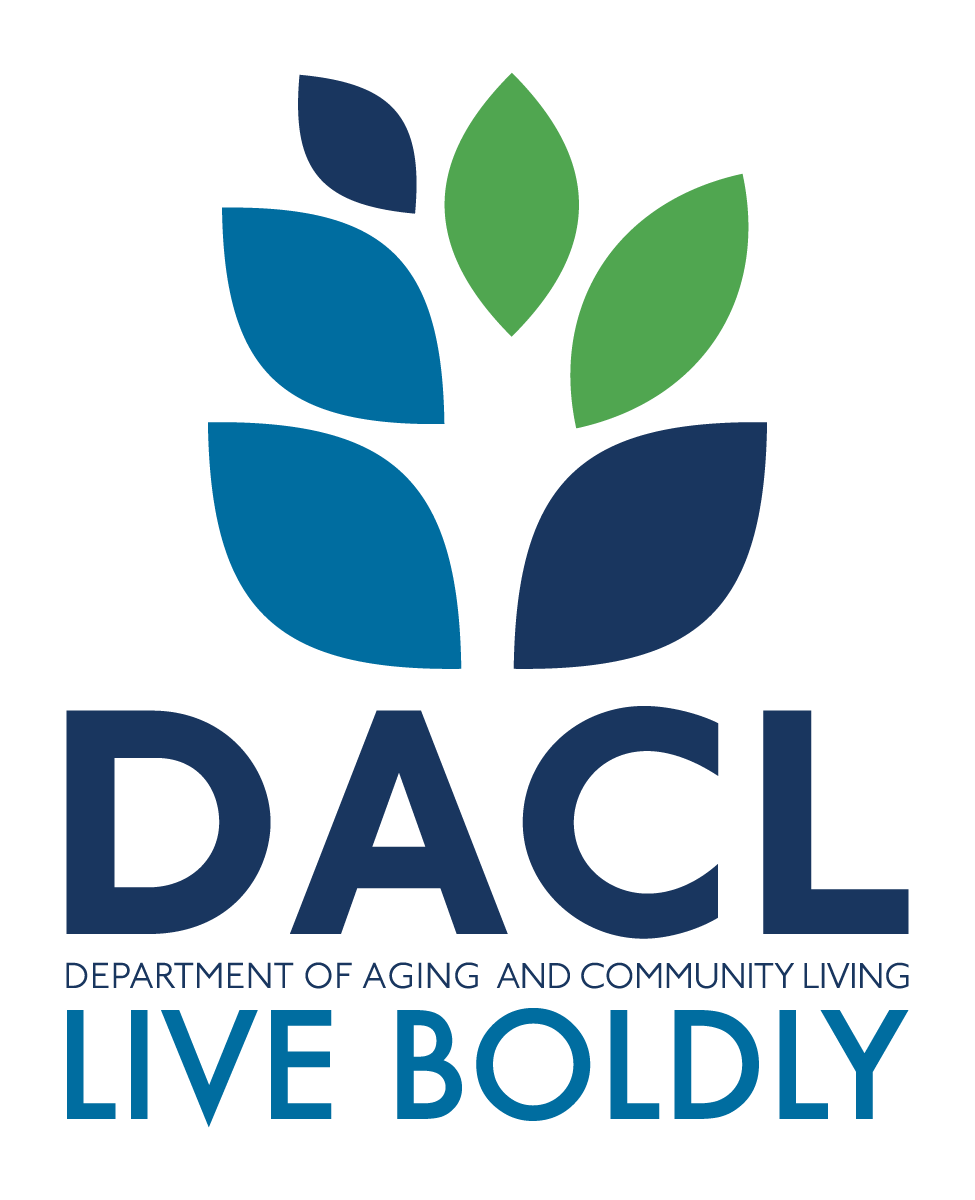 DISTRICT OF COLUMBIA DEPARTMENT OF AGING AND COMMUNITY LIVING CERTIFICATIONS REGARDING DEBARMENT, SUSPENSION AND OTHERRESPONSIBILITY MATTERS, DRUG-FREE WORKPLACE REQUIREMENTSAND LOBBYING_______________________________________________________________________Applicants should refer to the regulations cited below to determine the certification to which they are required to attest.  Applicants should also review the instructions for certification included in the regulations before completing this form. Signature on this form provides for compliance with certification requirements under 45 CFR Part 74.13, 2 CFR Part 180 "Government Debarment and Suspension (Non-procurement)"; 45CFR Part 82 “Government-wide Requirements for Drug-Free Workplace"; and 45 CFR Part 93 "New Restrictions on Lobbying.”  The certifications shall be treated as a material representation of fact upon which reliance will be placed when the District of Columbia Department of Aging and Community Living  determines to award the covered transaction, grant, or cooperative agreement.________________________________________________________________________1. Debarment, Suspension, and Other Responsibility MattersAs required by Executive Order 12549 and 12689 Debarment and Suspension, and implemented at 45 CFR 74.13 and 2 CFR 215.13, for prospective participants in primary covered transactions, as defined at 2 CFR Part 180 Subpart C.(1) The prospective primary participant certifies to the best of its knowledge and belief, that it and its principals:(a) Are not presently debarred, suspended, proposed for debarment, declared ineligible, or voluntarily excluded by any Federal department or agency;(b) Have not within a three-year period preceding this proposal been convicted of or had a civil judgment rendered against them for commission of fraud or a criminal offense in connection with obtaining, attempting to obtain, or performing a public (Federal, State or local) transaction or contract under a public transaction; violation of Federal or State antitrust statutes or commission of embezzlement, theft, forgery, bribery, falsification or destruction of records, making false statements, or receiving stolen property;(c) Are not presently indicted for or otherwise criminally or civilly charged by a governmental entity (Federal, State or local) with commission of any of the offenses enumerated in paragraph(1)(b) of this certification; and(d) Have not within a three-year period preceding this application/proposal had one or more public transactions (Federal, State or local) terminated for cause or default.(2) Where the prospective primary participant is unable to certify to any of the statements in this certification, such prospective participant shall attach an explanation to this proposal.2. Certification Regarding Drug-Free Workplace RequirementsAlternate I. (Grantees Other Than Individuals)As required by the Drug-Free Workplace Act of 1988, and implemented at 45 CFR Part 82, Subpart F, for grantees, as defined at 45 CFR Part 82, Sections 82.605 and 82.610 – A. The grantee certifies that it will maintain a drug-free workplace by:(a) Publishing a statement notifying employees that the unlawful, manufacture, distribution, dispensing, possession, or use of a controlled substance is prohibited in the grantee's workplace and specifying the actions that will be taken against employees for violation of such prohibition;(b) Establishing an ongoing drug-free awareness program to inform employees about --(1)The dangers of drug abuse in the workplace;(2) The grantee's policy of maintaining a drug-free workplace;(3) Any available drug counseling, rehabilitation, and employee assistance programs; and(4) The penalties that may be imposed upon employees for drug abuse violations occurring in the workplace;c) Making it a requirement that each employee to be engaged in the performance of the grant be given a copy of the statement required by paragraph (a);(d) Notifying the employee in the statement required by paragraph (a) that, as a condition of employment under the grant, the employee will --(1) Abide by the terms of the statement; and(2) Notify the employer in writing of his or her conviction for a violation of a criminal drug statute occurring in the workplace no later than five calendar days after such conviction;(e) Notifying the agency in writing, within ten calendar days after receiving notice under paragraph (d)(2) from an employee or otherwise receiving actual notice of such conviction.Employers of convicted employees must provide notice, including position title, to: Executive Director, District of Columbia Department of Aging and Community Living, 500 K Street, N.E., Washington, D.C. 20002.  Notice shall include the identification number(s) of each affected grant;(f) Taking one of the following actions, within 30 calendar days of receiving notice under paragraph (d)(2), with respect to any employee who is so convicted --(1) Taking appropriate personnel action against such an employee, up to and including termination, consistent with the requirements of the Rehabilitation Act of 1973, as amended; or (2) Requiring such employee to participate satisfactorily in a drug abuse assistance or rehabilitation program approved for such purposes by a Federal, State, or local health, law enforcement, or other appropriate agency;(g) Making a good faith effort to continue to maintain a drug-free workplace through implementation of paragraphs (a), (b), (c), (d), (e) and (f).B. The grantee may insert in the space provided below the site(s) for the performance of work done in connection with the specific grant:Place of Performance (Street address, city, county, state, zip code)Place of Performance:  _________________________________________________Address: ______________________________________________________________Address: ______________________________________________________________City: _________________________________________________________________State: ________________________________________________________________ Zip Code: _____________________________________________________________County: _______________________________________________________________     Check if there are workplaces on file that are not identified here.Alternate II. (Grantees Who Are Individuals)As required by the Drug-Free Workplace Act of 1988, and implemented at 45 CFR Part 82, Subpart F, for grantees, as defined at 45 CFR Part 82, Sections 82.605 and 82.610 (A) The grantee certifies that, as a condition of the grant, he or she will not engage in the unlawful manufacture, distribution, dispensing, possession, or use of a controlled substance in conducting any activity with the grant;(B) If convicted of a criminal drug offense resulting from a violation occurring during the conduct of any grant activity, he or she will report the conviction, in writing, within 10 calendar days of the conviction, to: Executive Director, District of Columbia Department of Aging and Community Living, 441 4th Street, NW, Suite 900 South, Washington, DC  20001. When notice is made to such a central point, it shall include the identification number(s) of each affected grant.3. LOBBYINGCertification for Contracts, Grants, Loans, and Cooperative Agreements As required by Section 1352, Title 31 of the U.S. Code, and implemented at 45 CFR Part 93, for persons entering into a grant, cooperative agreement or contract over $100,000, or loan, or loan guarantee over $150,000, as defined at 45 CFR Part 93, Sections 93.105 and 93.110 the applicant certifies that to the best of his or her knowledge and belief, that:(1) No Federal appropriated funds have been paid or will be paid, by or on behalf of the undersigned, to any person for influencing or attempting to influence an officer or employee of an agency, a Member of Congress, an officer or employee of Congress, or an employee of a Member of Congress in connection with the awarding of any Federal contract, the making of any Federal grant, the making of any Federal loan, the entering into of any cooperative agreement, and the extension, continuation, renewal, amendment, or modification of any Federal contract, grant, loan, or cooperative agreement.(2) If any funds other than Federal appropriated funds have been paid or will be paid to any person for influencing or attempting to influence an officer or employee of any agency, a Member of Congress, an officer or employee of Congress, or an employee of a Member of Congress in connection with this Federal contract, grant, loan, or cooperative agreement, the undersigned shall complete and submit Standard Form-LLL, ``Disclosure Form to Report Lobbying,'' in accordance with its instructions.(3) The undersigned shall require that the language of this certification be included in the award documents for all sub-awards at all tiers (including subcontracts, sub-grants, and contracts under grants, loans, and cooperative agreements) and that all sub-recipients shall certify and disclose accordingly.  This certification is a material representation of fact upon which reliance was placed when transaction was made or entered into. Submission of this certification is a prerequisite for making or entering into this transaction imposed by section 1352, title 31, U.S. Code.  Any person who fails to file the required certification shall be subject to a civil penalty of not less than $10,000 and not more than $100,000 for each such failure.  Statement for Loan Guarantees and Loan InsuranceThe undersigned certifies, to the best of his or her knowledge and belief, that: if any funds have been paid or will be paid to any person for influencing or attempting to influence an officer or employee of any agency, a Member of Congress, an officer or employee of Congress, or an employee of a Member of Congress in connection with this commitment providing for the United States to insure or guarantee a loan, the undersigned shall complete and submit Standard Form-LLL, ``Disclosure Form to Report Lobbying,'' in accordance with its instructions. Submission of this statement is a prerequisite for making or entering into this transaction imposed by section 1352, title 31, U.S. Code. Any person who fails to file the required statement shall be subject to a civil penalty of not less than $10,000 and not more than $100,000 for each such failure.  This certification is a material representation of fact upon which reliance was placed when this transaction was made or entered into.As the duly authorized representative of the applicant, I hereby certify that the applicant will comply with the above applicable certification(s).NAME OF APPLICANT:  ______________________________________________AWARD NUMBER AND/OR PROJECT NAME:  _________________________SIGNATURE:  ________________________________________________________DATE:  _______________________________________________________________                                                                                                                                                                                                                    Attachment GGOVERNMENT OF THE DISTRICT OF COLUMBIADepartment of Aging and Community Living  ASSURANCESThe applicant hereby assures and certifies compliance with all Federal statutes, regulations, policies, guidelines and requirements, including OMB Circulars No. A-21, A-110, A-122, A-128, A-87; E.O. 12372 and Uniform Administrative Requirements for Grants and Cooperative Agreements – 28 CFR, Part 215, Common Rule, that govern the application, acceptance and use of Federal funds for this federally-assisted project.  Also, the Applicant assures and certifies that:It possesses legal authority to apply for the grant; that a resolution, motion or similar action has been duly adopted or passed as an official act of the applicant’s governing body, authorizing the filing of the application, including all understandings and assurances contained therein, and directing and authorizing the person identified as the official representative of the applicant to act in connection with the application and to provide such additional information as may be required.It will comply with requirements of the provisions of the Uniform Relocation Assistance and Real Property Acquisitions Act of 1970 PL 91-646 which provides for fair and equitable treatment of persons displaced as a result of Federal and federally-assisted programs.It will comply with the minimum wage and maximum hour provisions of the Federal Fair Labor Standards Act if applicable.It will establish safeguards to prohibit employees from using their positions for a purpose that is or gives the appearance of being motivated by a desire for private gain for themselves or others, particularly those with whom they have family, business, or other ties.It will give the sponsoring agency of the District of Columbia, the DC Office of Inspector General, the DC Attorney General, the U.S. Department of Health and Human Services/Administration on Aging, Office of Inspector General, and or the Comptroller General of the United States, through any authorized representative, access to and the right to examine all records, books, papers, or documents related to the grant. It will comply with all requirements imposed by the DC Department of Aging and Community Living concerning special requirements of law, program requirements, and other administrative requirements.It will insure that the facilities under its ownership, lease or supervision which shall be utilized in the accomplishment of the project are not listed on the Environmental Protection Agency’s (EPA), list of Violating Facilities and that it will notify the Department of Aging and Community Living of the receipt of any communication from the Director of the EPA Office of Federal Activities indicating that a facility to be used in the project is under consideration for listing by the EPA.It will comply with the flood insurance purchase requirements of Section 102(a) of the Flood Disaster Protection Act of 1973, Public Law 93-234-, 87 Stat. 975, approved December 31, 1976.  Section 102(a) requires, on and after March 2, 1975, the purchase of flood insurance in communities where such insurance is available as a condition for the receipt of any Federal financial assistance for construction or acquisition purposes for use in any area that has been identified by the Secretary of the Department of Housing and Urban Development as an area having special flood hazards.  The phrase “Federal Financial Assistance”, includes any form of loan, grant, guaranty, insurance payment, rebate, subsidy, disaster assistance loan or grant, or any other form of direct or indirect Federal assistance.It will assist the Department of Aging and Community Living  in its compliance with Section 106 of the National Historic Preservation Act of 1966 as amended (16 USC 470), Executive Order 11593, and the Archeological and Historical Preservation Act of 1966 (16 USC 569a-1 et. Seq.) By (a) consulting with the State Historic Preservation Officer on the conduct of investigations, as necessary, to identify properties listed in or eligible for inclusion in the National Register of Historic Places that are subject to adverse effects (see 36 CFR Part 800.8) by the activity, and notifying the Federal grantor agency of the existence of any such properties, and by (b) complying with all requirements established by the Federal grantor agency to avoid or mitigate adverse effects upon such properties.It will comply with the provisions of 45 CFR applicable to grants and cooperative agreements: Part 80, Nondiscrimination under programs relieving Federal assistance through the Department of Health and Human Services effectuation of Title VI of the Civil Rights Act of 1964; Part 74 as applicable under Section 74.5, Part 82 government wide requirements for Drug Free Workplace; and Federal laws or regulations applicable to Federal Assistance Programs.It will comply, and all its contractors will comply, with the non-discrimination requirements of Title VI of the Civil Rights Act of 1964, as amended; Section 504 of the Rehabilitation Act of 1973, as amended; Subtitle A, Title III of the Americans with Disabilities Act (ADA) (1990); Title IX of the Education Amendments of 1972; the Age Discrimination Act of 1975; Department of Health and Human Services Regulations, 45 CFR Part 80  Subparts C, D, E and G; and Department of Health and Human Services regulations on disability discrimination, 45 CFR Parts 80, 84, 90, and 91.In the event a Federal or State court or Federal or State administrative agency makes a finding of discrimination after a due process hearing on the grounds of race, color, religion, national origin, sex, or disability against a recipient of funds, the recipient will forward a copy of the finding to the DACL and Office for Civil Rights, Office of Health and Human Services.It will provide an Equal Employment Opportunity Program if required to maintain one, where the application is for $500,000 or more.15.   It will coordinate with other available resources in the target area, i.e.            Health Facilities, Public Libraries, Colleges and Universities and develop agreements with educational institutions outlining courses available to seniors either without cost or at a discount.16. It will adhere to Department of Aging and Community Living Policy Memorandum 01-P08, Continuation Application Instructions for Department of Aging and Community Living Grantees Receiving D.C. Department of Aging and Community Living and Medicaid for the Same Service, as applicable, and to Department of Aging and Community Living Policy Memorandum 02-P07, Approval for Key Personnel, as applicable17.    It will comply with the DACL Grants Policy Manual.18.	It will give priority in hiring to D.C. residents when filling vacant positions.19.	It will give priority in hiring to individuals age 55 and over.20.	It will adhere to the D.C. Department of Aging and Community Living mandate that all participant travel, for reimbursement purposes, will not extend beyond the 20-mile radius limit of the Washington Beltway surrounding the District of Columbia except where specifically provided under the grant or approved in advance in writing by DACL.21.	It will submit all reports, i.e., Monthly Comprehensive Uniform Reporting Tool (CURT), (including NAPIS information, if applicable), the Monthly and Quarterly Financial Reports in a timely manner, and not later than the monthly due date.22.	It will ensure  that client intake forms are completed annually in the DACL Client Information Management System including information on age, gender, ethnicity and poverty status.23.	It will ensure that all applicable logs regarding services provided, including services specifically for caregivers under the National Family Caregiver Support Program are maintained according to the terms and conditions of the grant.24.	It will ensure that the grantee is represented by the Project Director or another comparable level staff member at monthly Department of Aging and Community Living -sponsored Project Director meeting.It will submit an inventory listing of all equipment purchased in whole or in part with Department of Aging and Community Living funds.  Further, it will comply with the requirement that all equipment purchased with D.C., Department of Aging and Community Living funds will be labeled as property of DACL and will not be disposed of, i.e., transferred, replaced or sold, without prior approval from the Department of Aging and Community Living.  It will include on all stationery, publicity, and promotional material and related written, electronic and oral communications the following identifier:Part of the Senior Service NetworkSupported by the D.C. Department of Aging and Community Living.It will include in the written descriptions and verbal presentations of services funded by the Department of Aging and Community Living , that the programs and services are provided in partnership with the Department of Aging and Community Living , in accordance with OoA Policy Memorandum 02-P05, Acknowledgement of Department of Aging and Community Living  Financial Support.As the duly authorized representative of the applicant,I hereby certify that the applicant will comply with the above assurances.Grantee Name and Address		______________________________________________________________________________________2.   Project Name				__________________3.	Typed Name and Title of Authorized Representative____________________________________________________________________________________________________________________ _____________________________________     ___________________4.  Signature of Authorized Representative                       5.   DateAttachment P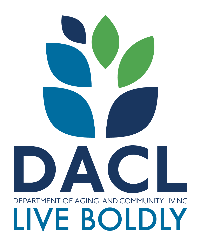 Department of Aging and Community Living Fiscal Year 2022 Caregiver Application Grant ReceiptTHE D.C. DEPARTMENT OF AGING AND COMMUNITY LIVING IS IN RECEIPT OF A GRANT APPLICATION FROM:(Organization Name)(Address, City, State, Zip Code)(Program Title)_________________________Contact Person_________________________Telephone/Fax__________________________E-mailExample Nutrition Services:  5% of seniors identified as being at high nutritional risk will experience an improvement in their nutritional status based on an improved nutritional risk score.Demand250 participants at high nutritional risk received follow-up screening (will be lower than the number assessed at high risk because some may have dropped out of the program or follow-up screening was not possible for a variety of reasons)Output50 participants who received follow-up screening had an improved nutritional risk score (improved by one or more points)Actual Result Calculation = output divided by demand, i.e. 50/250 = 20% improvedActual Result 20%Example Day Care:  50% of seniors receiving day care services will remain in their homes for one year.Demand100 participants received day care servicesOutput50 participants received services for one year (participants who stop services temporarily may be counted)Actual Result Calculation = output divided by demand, i.e.   50/100 = 50% remained in their home for one yearActual Result 50%Example Day Care:  50% of seniors receiving day care services will remain in their homes for one year.Demand100 participants received day care servicesOutput50 participants received services for one year (participants who stop services temporarily may be counted)Actual Result Calculation = output divided by demand, i.e.   50/100 = 50% remained in their home for one yearActual Result 50%Example Community-based Services (i.e., Congregate Meals, Nutrition Education, Nutrition Counseling, Recreation, Counseling, Transportation to Sites):  10% of participants will report that the services enable them to maintain an active and independent lifestyle.Demand75 people responded to this question on the customer survey.Output70 respondents reported the services enabled them to maintain an active and independent lifestyle.Actual Result Calculation = output divided by demand, i.e.70/75=93% reported that the services enabled them to maintain an active and independent lifestyle.Actual Result 93%Example Community-based Services (i.e., Congregate Meals, Nutrition Education, Nutrition Counseling, Recreation, Counseling, Transportation to Sites):  10% of participants will report that the services enable them to maintain an active and independent lifestyle.Demand75 people responded to this question on the customer survey.Output70 respondents reported the services enabled them to maintain an active and independent lifestyle.Actual Result Calculation = output divided by demand, i.e.70/75=93% reported that the services enabled them to maintain an active and independent lifestyle.Actual Result 93%Example Community-based Services (i.e., Congregate Meals, Nutrition Education, Nutrition Counseling, Recreation, Counseling, Transportation to Sites):  10% of participants will report that the services enable them to maintain an active and independent lifestyle.Demand75 people responded to this question on the customer survey.Output70 respondents reported the services enabled them to maintain an active and independent lifestyle.Actual Result Calculation = output divided by demand, i.e.70/75=93% reported that the services enabled them to maintain an active and independent lifestyle.Actual Result 93%Example Community-based Services (i.e., Congregate Meals, Nutrition Education, Nutrition Counseling, Recreation, Counseling, Transportation to Sites):  10% of participants will report that the services enable them to maintain an active and independent lifestyle.Demand75 people responded to this question on the customer survey.Output70 respondents reported the services enabled them to maintain an active and independent lifestyle.Actual Result Calculation = output divided by demand, i.e.70/75=93% reported that the services enabled them to maintain an active and independent lifestyle.Actual Result 93%PROGRAMIN-HOME AND CONTINUING CAREActivityCaregiver SupportActivity Purpose StatementThe purpose of providing Caregiver Support to eligible caregivers residing in  is to enable caregivers to continue to provide care.Services that Comprise the ActivityCaregiver Institute                                            Caregiver EducationSpring Cleaning                                                 Respite Caregiver Assessment and                              Extended Day Care       Case Management                                      UDC Respite Aide Supplemental                                                     Activity Performance MeasuresTarget Results:                                                 Actual Results60% of caregivers will report that the services                _____%had a positive impact on their ability to provide care.67% of Caregivers receiving Caregiver Support remain in the program for one year.Demand:___# of caregivers responding to the customer survey question regarding services having a positive impact on their ability to provide care___# of Caregivers receiving services in OctoberOutputs:___# of respondents reporting a positive impact.___# of Same Caregivers receiving services in September. Responsible PersonFY 2022 Budget (Department of Aging and Community Living  share only)Object Class CategoryDACLNon  DACL CashNon DACL   In-KindTOTALJustificationJustificationJustificationJustificationJustificationJustificationJustificationPersonnelFringe BenefitsTotal Personnel costTravelOccupancySupplies/EquipmentCommunicationOtherSubtotal Other CostIndirect Charges @10% of TPCTotal BudgetAttachment CBudget Narrative Sample FormatPERSONNELAttachment CBudget Narrative Sample FormatPERSONNELAttachment CBudget Narrative Sample FormatPERSONNELAttachment CBudget Narrative Sample FormatPERSONNELProject Director. The Project Director will oversee all aspects of the grant. Responsibilities will include ensuring that budget and timetable targets are met, selecting contractors, putting together an advisory committee, preparing project reports, working with evaluation consultant to develop the project evaluation, and supervising the project staff. The Project Director will work 25% of the time for 12 months. Based on an annual salary of $60,000, the cost of the project will be $60,000.Project Director. The Project Director will oversee all aspects of the grant. Responsibilities will include ensuring that budget and timetable targets are met, selecting contractors, putting together an advisory committee, preparing project reports, working with evaluation consultant to develop the project evaluation, and supervising the project staff. The Project Director will work 25% of the time for 12 months. Based on an annual salary of $60,000, the cost of the project will be $60,000.Project Director. The Project Director will oversee all aspects of the grant. Responsibilities will include ensuring that budget and timetable targets are met, selecting contractors, putting together an advisory committee, preparing project reports, working with evaluation consultant to develop the project evaluation, and supervising the project staff. The Project Director will work 25% of the time for 12 months. Based on an annual salary of $60,000, the cost of the project will be $60,000.Project Director. The Project Director will oversee all aspects of the grant. Responsibilities will include ensuring that budget and timetable targets are met, selecting contractors, putting together an advisory committee, preparing project reports, working with evaluation consultant to develop the project evaluation, and supervising the project staff. The Project Director will work 25% of the time for 12 months. Based on an annual salary of $60,000, the cost of the project will be $60,000.DACL Funds: $60,000DACL Funds: $60,000Matching Funds: $0Total: $60,000Administrative Assistant. The Administrative Assistant receives all incoming correspondence, fields all calls and greets customers at the point of entry.  Maintain paper documentation and electronic information in orderly systems.  Supports staff, maintain supply inventory and schedules for each of the7 nutrition meal sites. The assistant assigned 100% of the time to the project for 12 months with an annual base salary of $24,000.  The total cost of benefits @ 100% will be $26,400.Administrative Assistant. The Administrative Assistant receives all incoming correspondence, fields all calls and greets customers at the point of entry.  Maintain paper documentation and electronic information in orderly systems.  Supports staff, maintain supply inventory and schedules for each of the7 nutrition meal sites. The assistant assigned 100% of the time to the project for 12 months with an annual base salary of $24,000.  The total cost of benefits @ 100% will be $26,400.Administrative Assistant. The Administrative Assistant receives all incoming correspondence, fields all calls and greets customers at the point of entry.  Maintain paper documentation and electronic information in orderly systems.  Supports staff, maintain supply inventory and schedules for each of the7 nutrition meal sites. The assistant assigned 100% of the time to the project for 12 months with an annual base salary of $24,000.  The total cost of benefits @ 100% will be $26,400.Administrative Assistant. The Administrative Assistant receives all incoming correspondence, fields all calls and greets customers at the point of entry.  Maintain paper documentation and electronic information in orderly systems.  Supports staff, maintain supply inventory and schedules for each of the7 nutrition meal sites. The assistant assigned 100% of the time to the project for 12 months with an annual base salary of $24,000.  The total cost of benefits @ 100% will be $26,400.DACL Funds: $8,000DACL Funds: $8,000   Matching Funds:$18,400Total: $26,400Total DACL Funds: $68,000
Total Matching Funds: $18,400
Total Personnel Cost: $86,400SUPPLIESOffice supplies will be purchased to carry out general administration and program activities.  Supplies will be purchased on a quarterly basis for the program year.  Incidental supply needs will be handled through emergency funds.  A general list is attached, however, the supplies will include, paper, cartridges, toner, computer software, binders, stationary, water, books. ______________________________________________________________________________                           Total DACL Funds: $2,000                           Total  Matching Funds: $22,000                           Total Supply Cost: $24,000EQUIPMENTSUPPLIESOffice supplies will be purchased to carry out general administration and program activities.  Supplies will be purchased on a quarterly basis for the program year.  Incidental supply needs will be handled through emergency funds.  A general list is attached, however, the supplies will include, paper, cartridges, toner, computer software, binders, stationary, water, books. ______________________________________________________________________________                           Total DACL Funds: $2,000                           Total  Matching Funds: $22,000                           Total Supply Cost: $24,000EQUIPMENTSUPPLIESOffice supplies will be purchased to carry out general administration and program activities.  Supplies will be purchased on a quarterly basis for the program year.  Incidental supply needs will be handled through emergency funds.  A general list is attached, however, the supplies will include, paper, cartridges, toner, computer software, binders, stationary, water, books. ______________________________________________________________________________                           Total DACL Funds: $2,000                           Total  Matching Funds: $22,000                           Total Supply Cost: $24,000EQUIPMENTSUPPLIESOffice supplies will be purchased to carry out general administration and program activities.  Supplies will be purchased on a quarterly basis for the program year.  Incidental supply needs will be handled through emergency funds.  A general list is attached, however, the supplies will include, paper, cartridges, toner, computer software, binders, stationary, water, books. ______________________________________________________________________________                           Total DACL Funds: $2,000                           Total  Matching Funds: $22,000                           Total Supply Cost: $24,000EQUIPMENTFour personal computers will be purchased installed at each of 3 sites for computer training.  Each computer will be equipped with a high-speed modem and a CD-ROM drive and will cost $24,000.Four personal computers will be purchased installed at each of 3 sites for computer training.  Each computer will be equipped with a high-speed modem and a CD-ROM drive and will cost $24,000.Four personal computers will be purchased installed at each of 3 sites for computer training.  Each computer will be equipped with a high-speed modem and a CD-ROM drive and will cost $24,000.Four personal computers will be purchased installed at each of 3 sites for computer training.  Each computer will be equipped with a high-speed modem and a CD-ROM drive and will cost $24,000.DACL Funds: $4,000DACL Funds: $4,000Matching Funds: $20,000  Total: $24,000A Great Server 2000 network server will be located at the project headquarters. The server will be the repository of the program client information files and will manage the electronic mail communication among the sites. The server will be configured with a 1 GB hard drive, 32 MB of RAM, and will have a magnetic tape drive for backup purposes. Cost: $14,498.A Great Server 2000 network server will be located at the project headquarters. The server will be the repository of the program client information files and will manage the electronic mail communication among the sites. The server will be configured with a 1 GB hard drive, 32 MB of RAM, and will have a magnetic tape drive for backup purposes. Cost: $14,498.A Great Server 2000 network server will be located at the project headquarters. The server will be the repository of the program client information files and will manage the electronic mail communication among the sites. The server will be configured with a 1 GB hard drive, 32 MB of RAM, and will have a magnetic tape drive for backup purposes. Cost: $14,498.A Great Server 2000 network server will be located at the project headquarters. The server will be the repository of the program client information files and will manage the electronic mail communication among the sites. The server will be configured with a 1 GB hard drive, 32 MB of RAM, and will have a magnetic tape drive for backup purposes. Cost: $14,498.DACL Funds: $7,249DACL Funds: $7,249Matching Funds: $7,249   Total: $14,498Total DACL Funds: $11,249
Total Matching Funds: $27,249
Total Equipment Cost: $38,498DACL Funds: $42,000                             Matching Funds: $6,000         Total: $48,000DACL Funds: $4,775                                       Matching Funds: $0     Total: $4,775DACL Funds: $0                                  Matching Funds: $1,440  Total: $1,4410 in-kindDACL Funds: $23,332                   Matching Funds: $4,118  Total: $27,450DACL Funds: $37,600                                            Matching Funds: $ 0  Total: $37,600 FUND SOURCEAMOUNTCOST ALLOCATIONPURPOSEGSAP Grant:$   7,249      EquipmentGreat Server purchaseParticipant Contributions:	$    240TravelPurchase of  Call-N-Ride couponsParticipant Contributions:	$    300TravelBus rental for trips